Formula for Exam 1Future value: FV=P*Present valueFixed payment loan=FP*     LV*Coupon bondCurrent yieldic = C / Pone year discount bond, yield to maturityInflation and interest ratei =ir + e     ir = i − e  ReturnExpected ReturnStandard DeviationExpectation Theory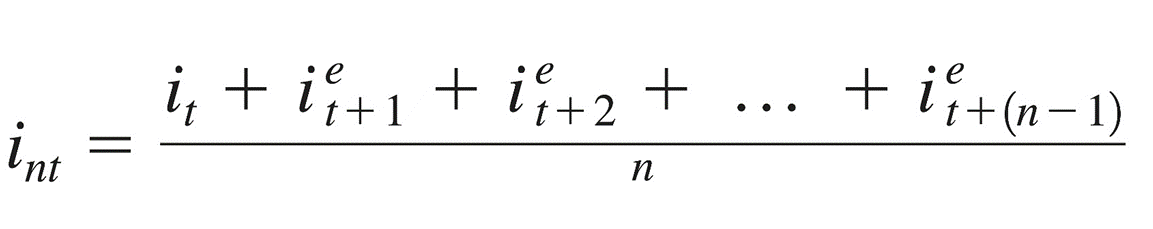 Forward Rate